ACTIVIDADES REGLETAS DE CUISENAIRE  eneroAspectos a trabajar: Juego libre con las regletas, longitud, color y mayor que- menor que, etc...Comenzamos con juego libre observando la variedad de juegos que se les ocurrian.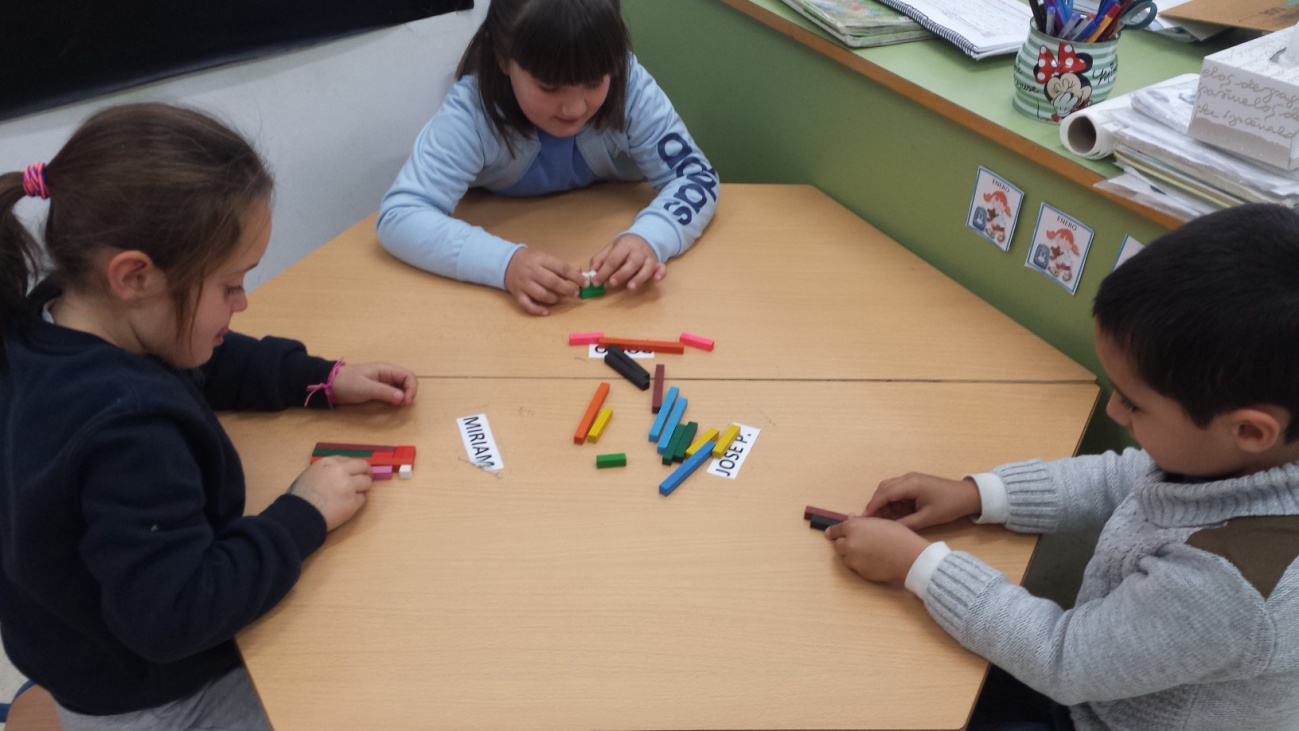 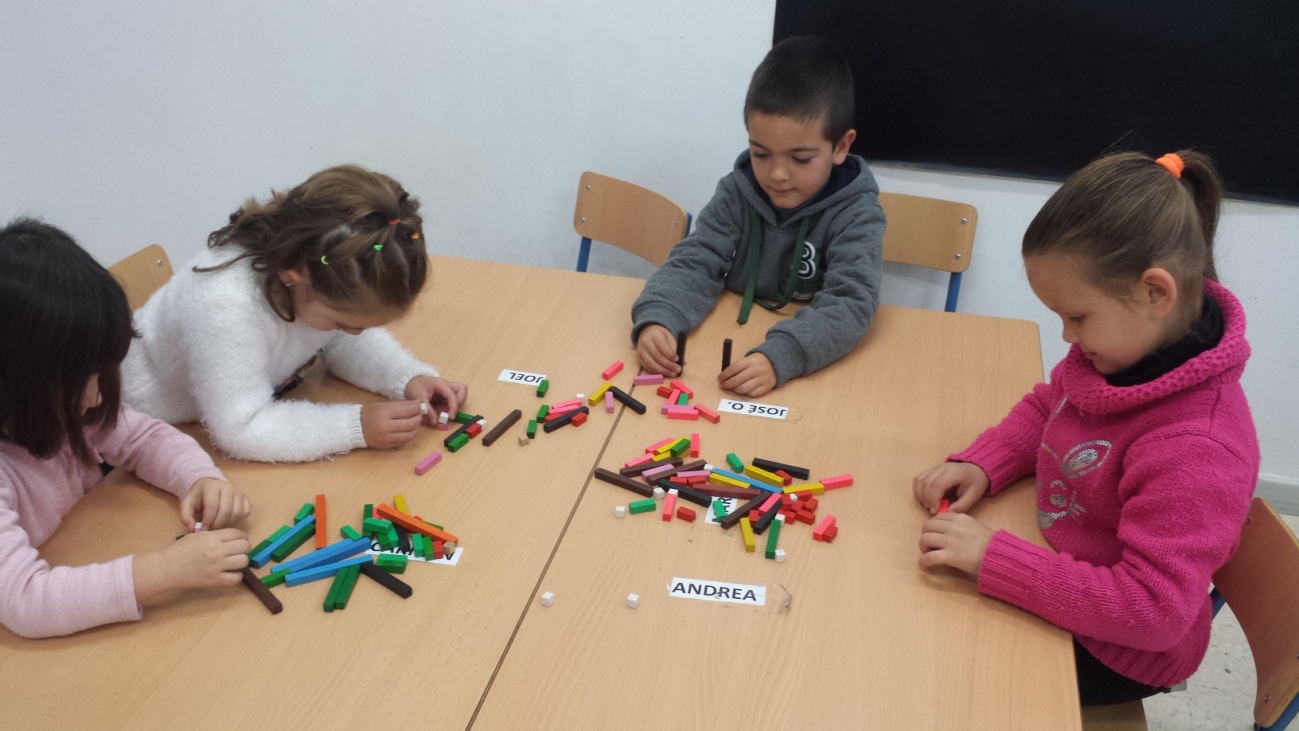 Seguidamente trabajamos con el color y la longitud.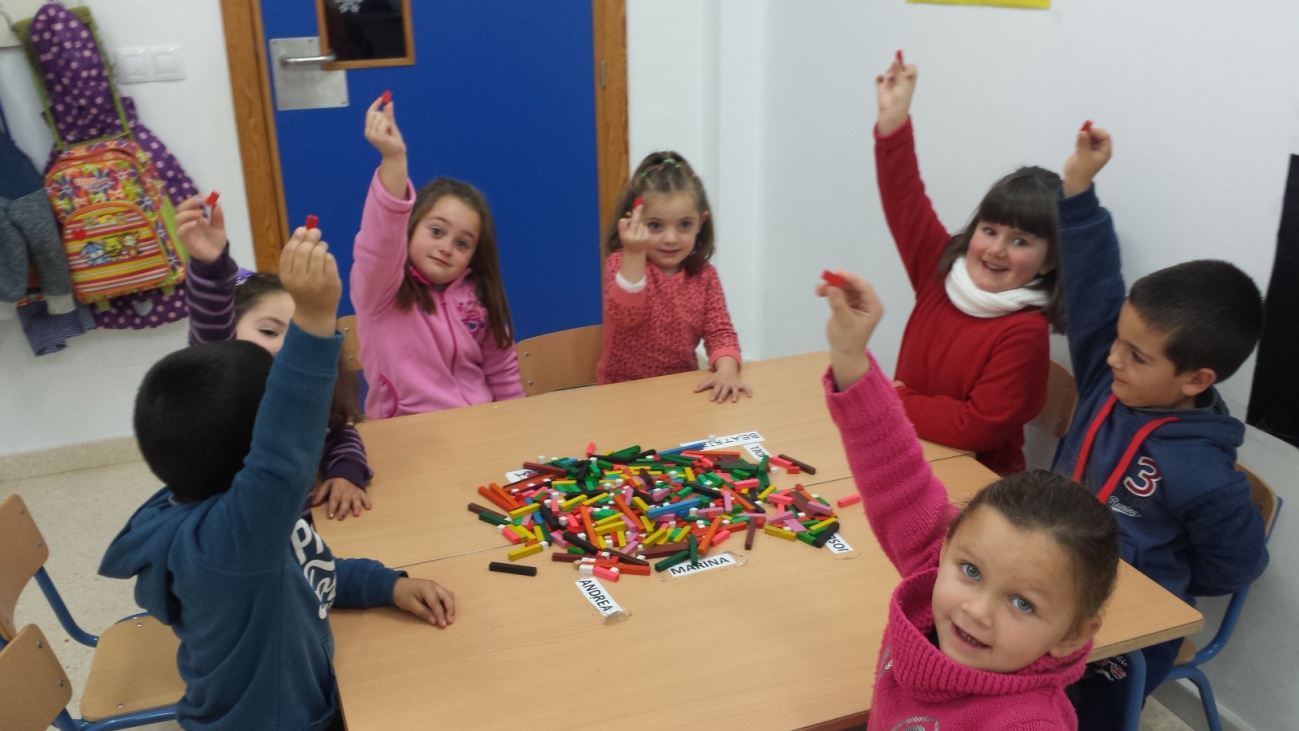 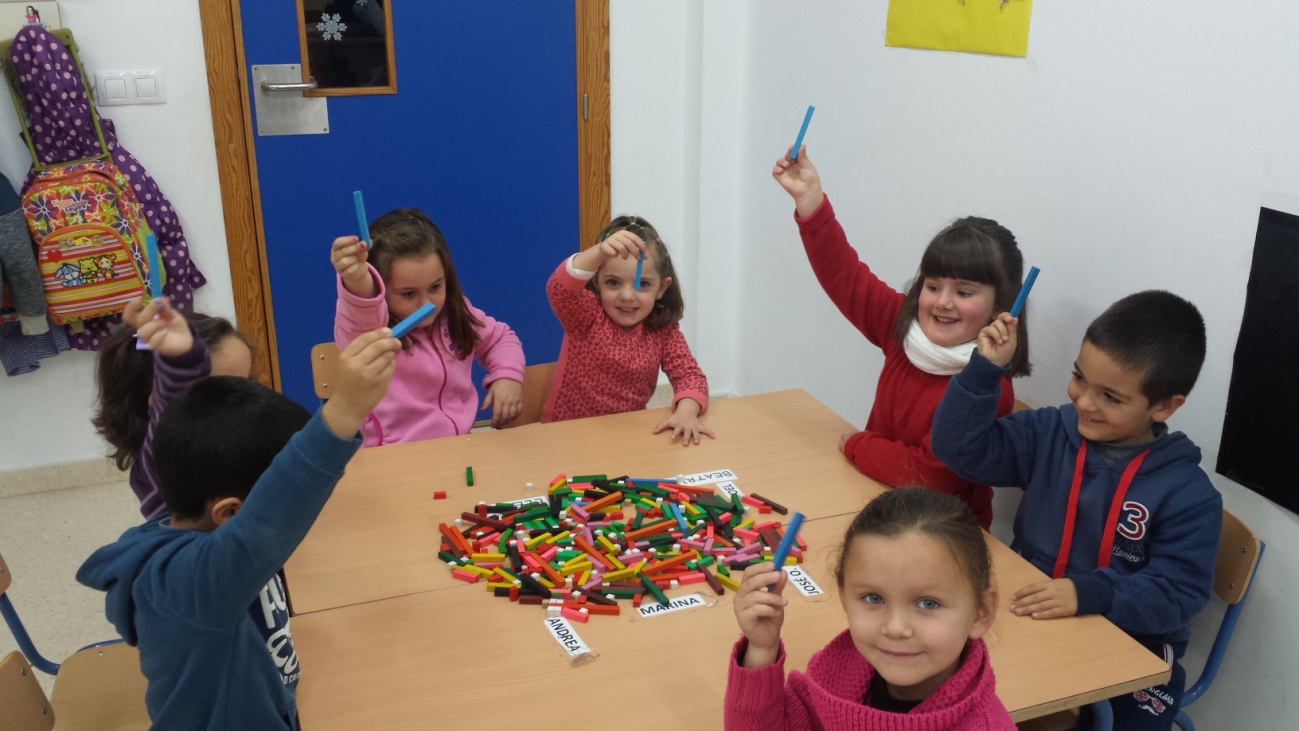 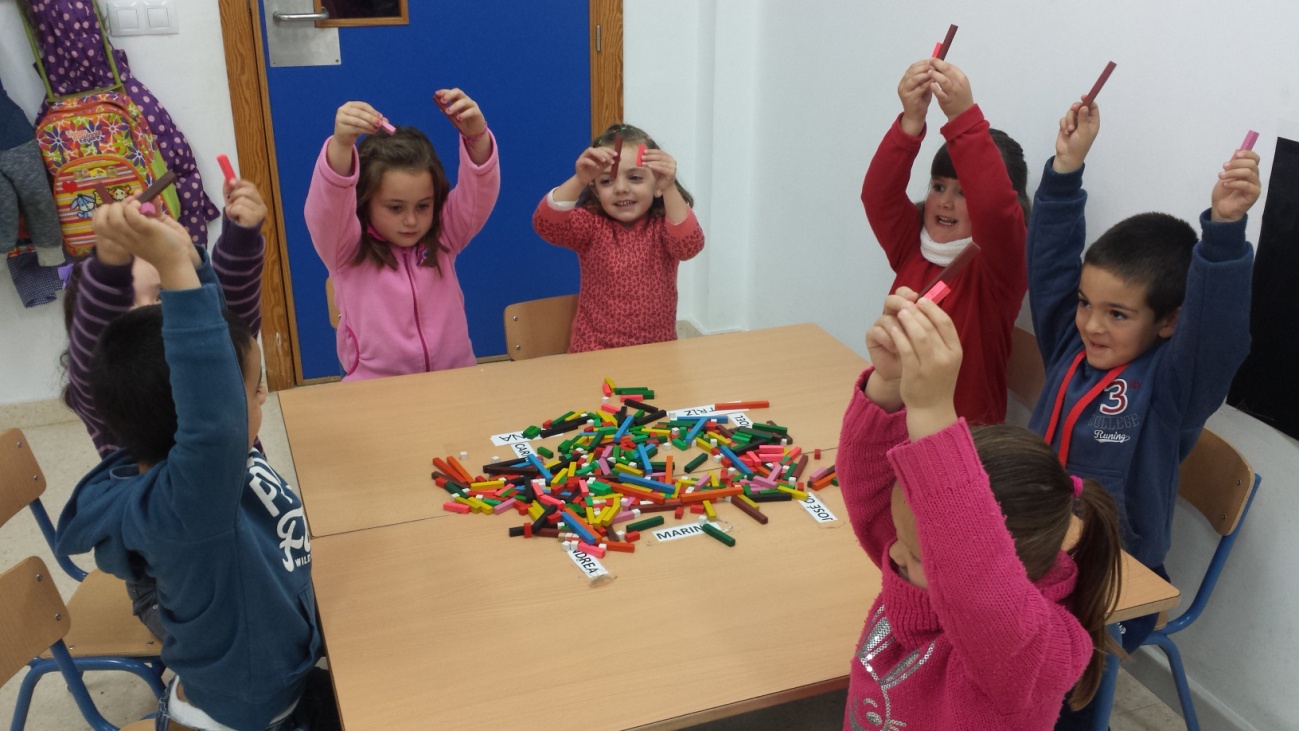 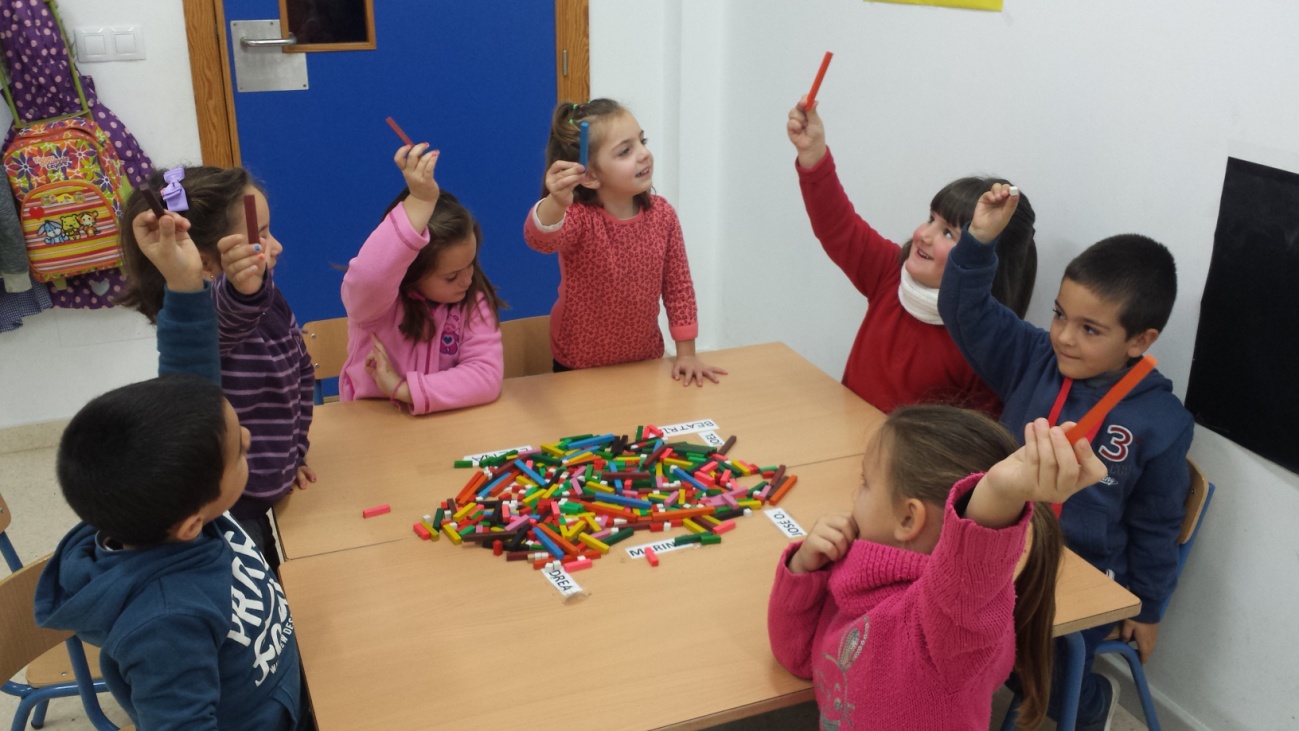 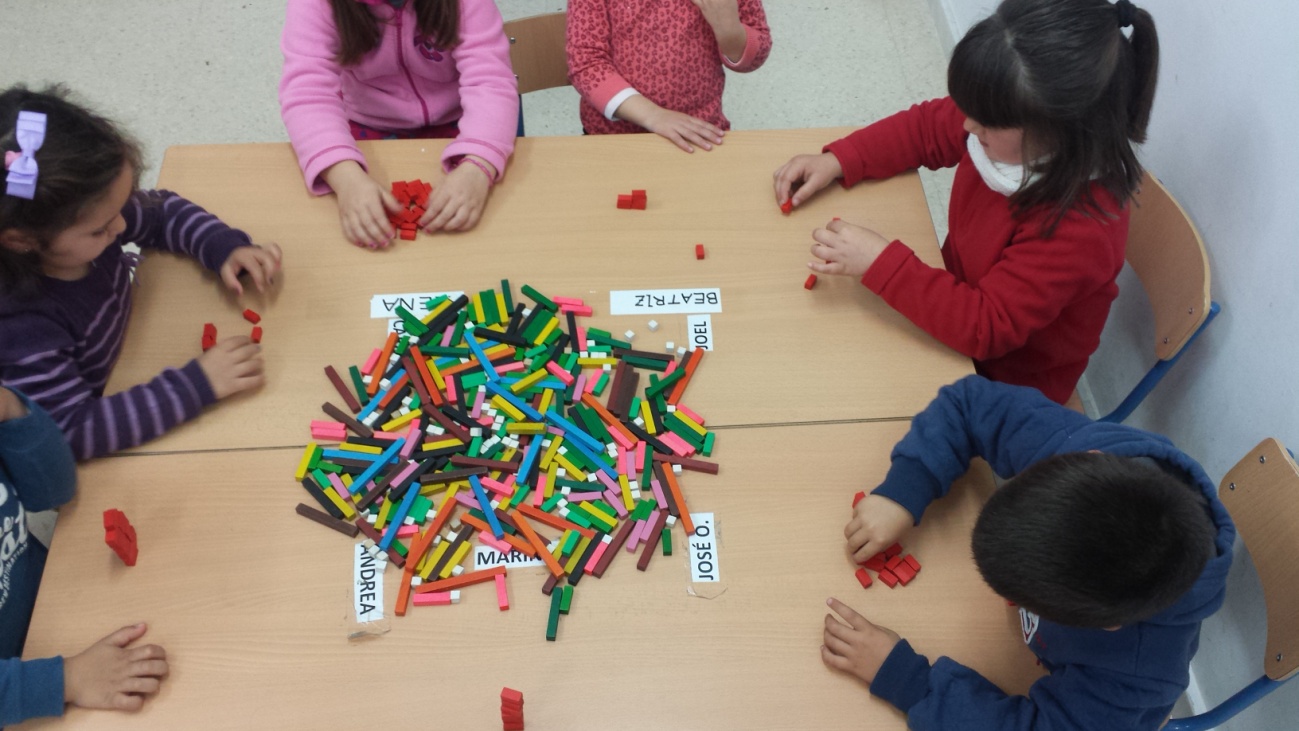 Discriminamos con el pictograma del color y la negación del mismo.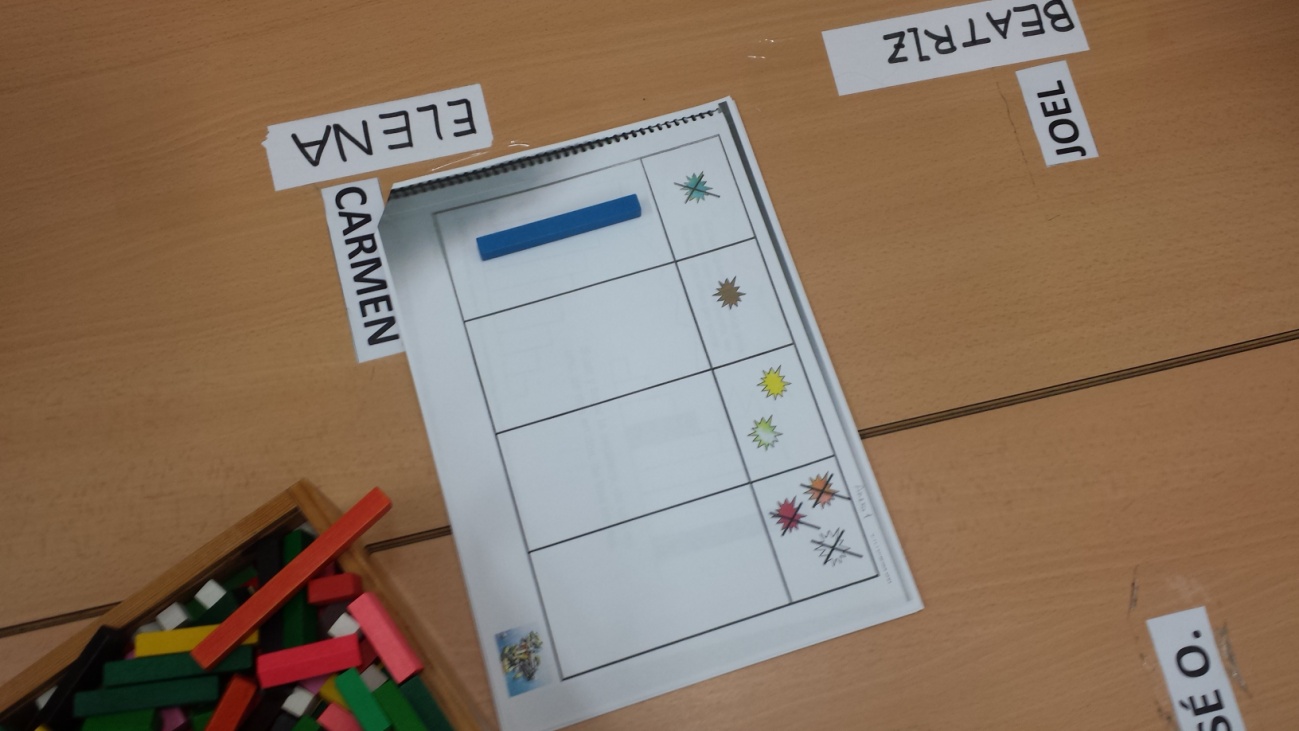 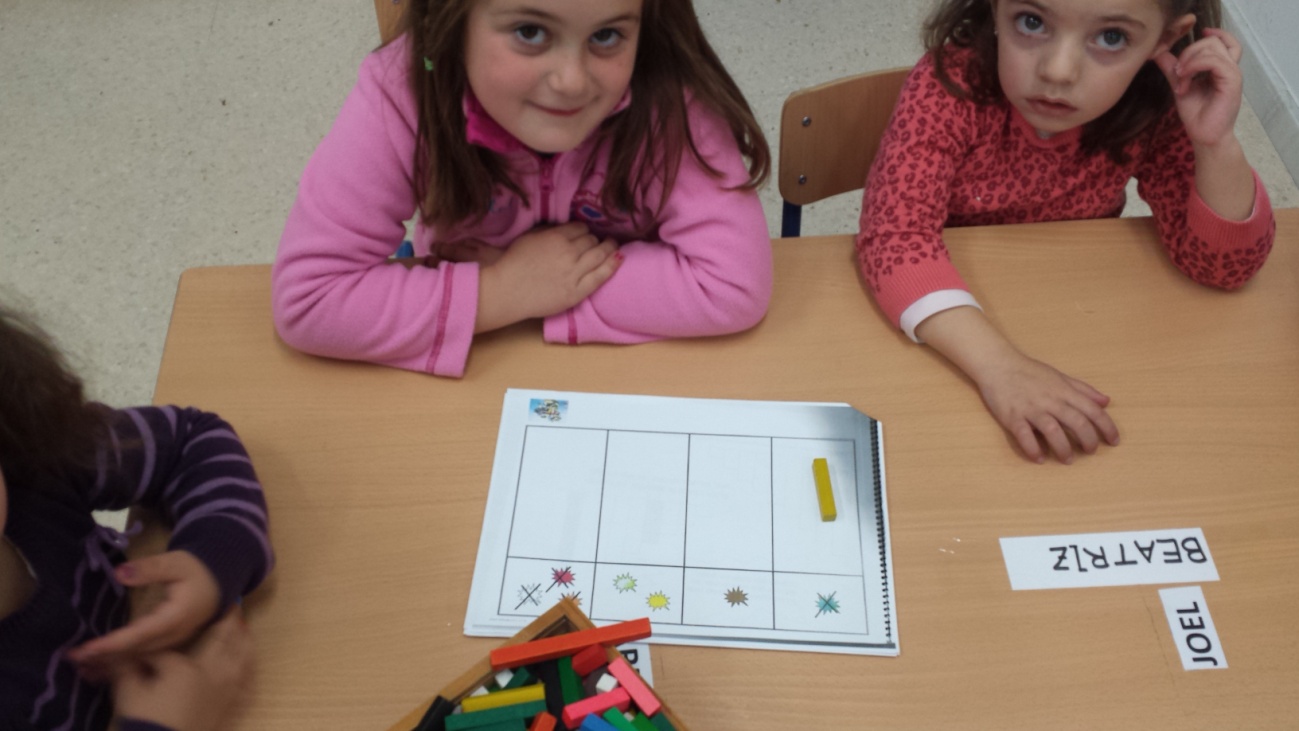 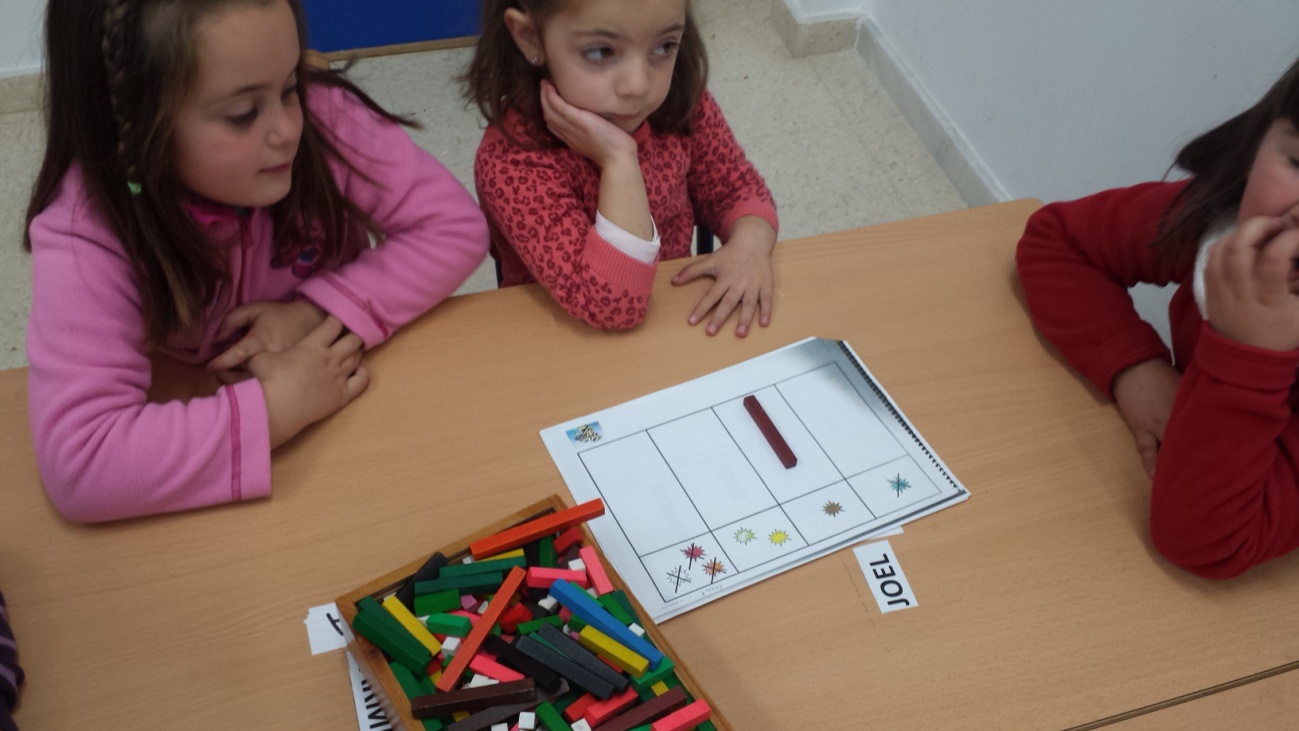 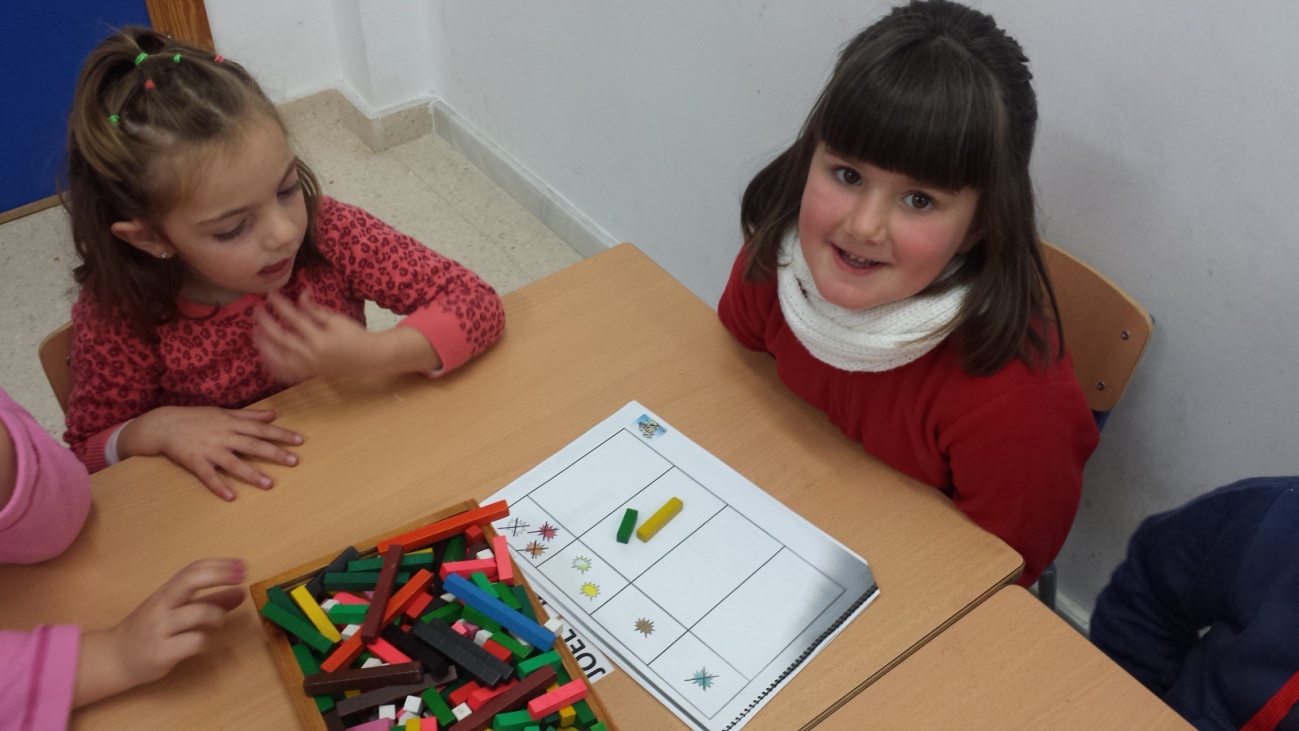 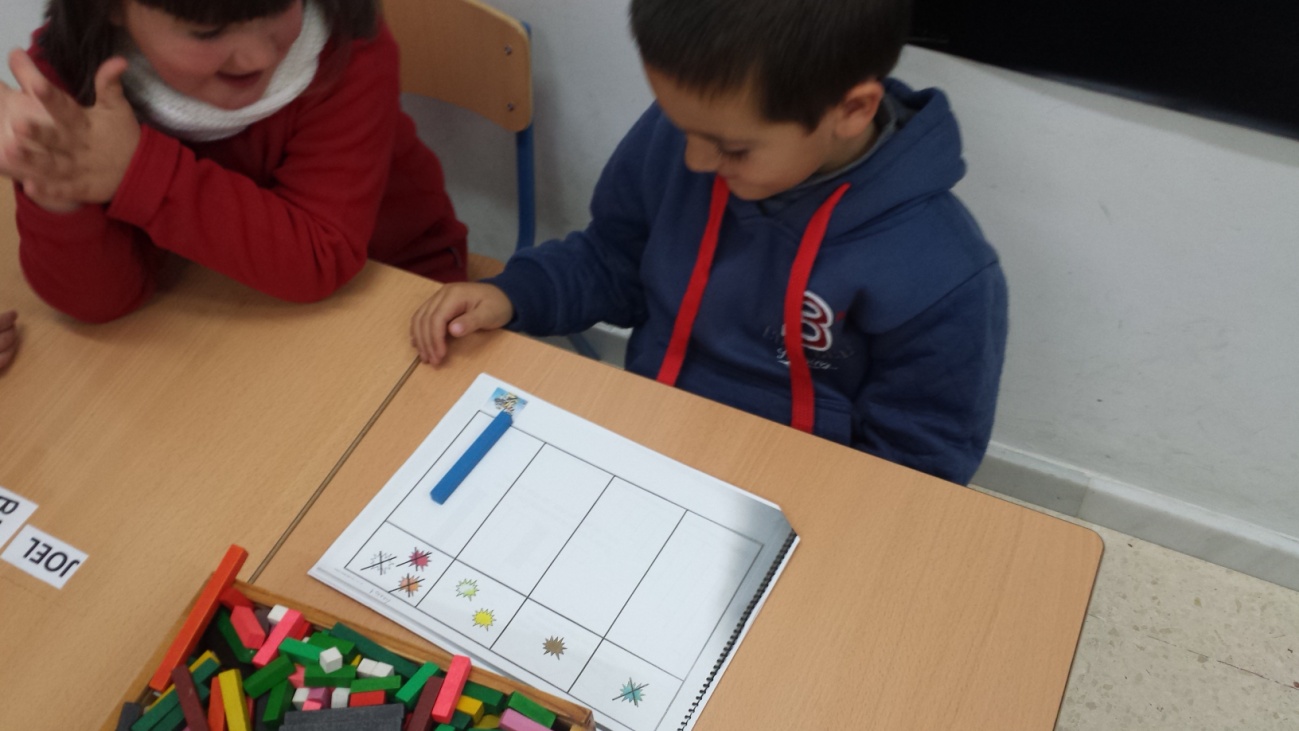 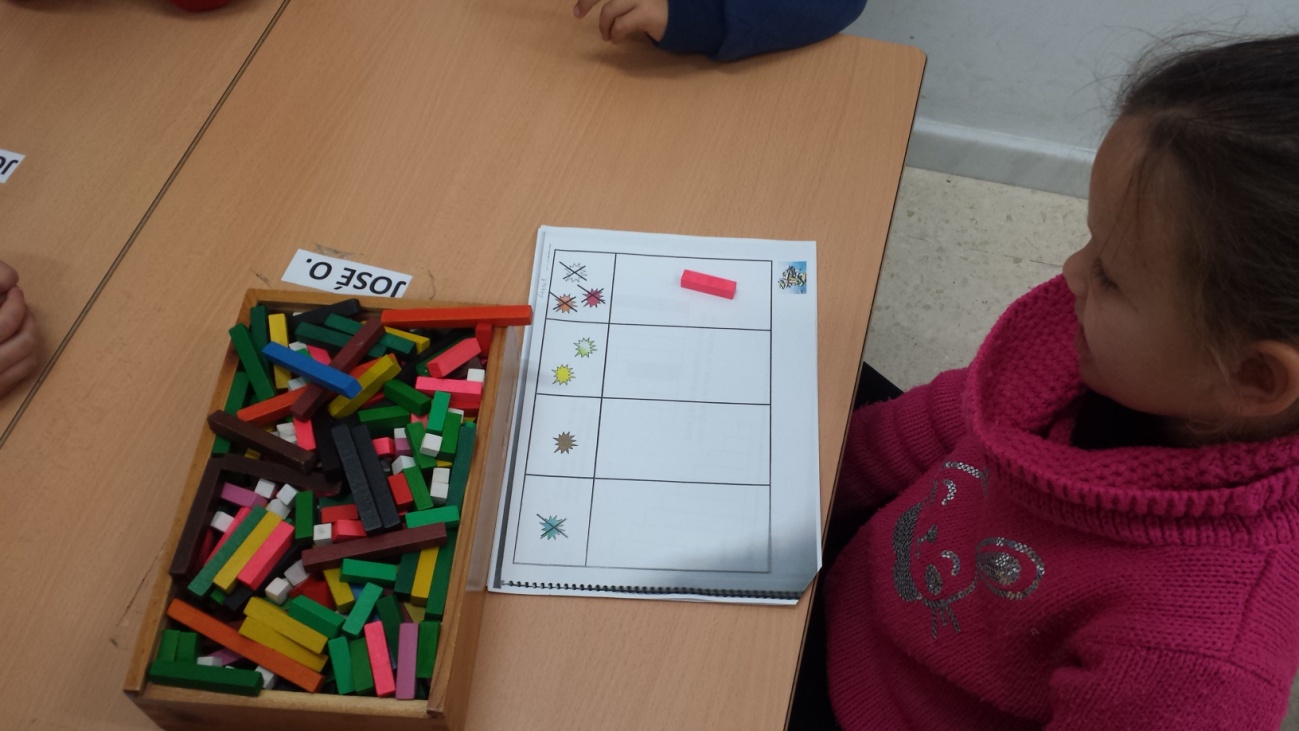 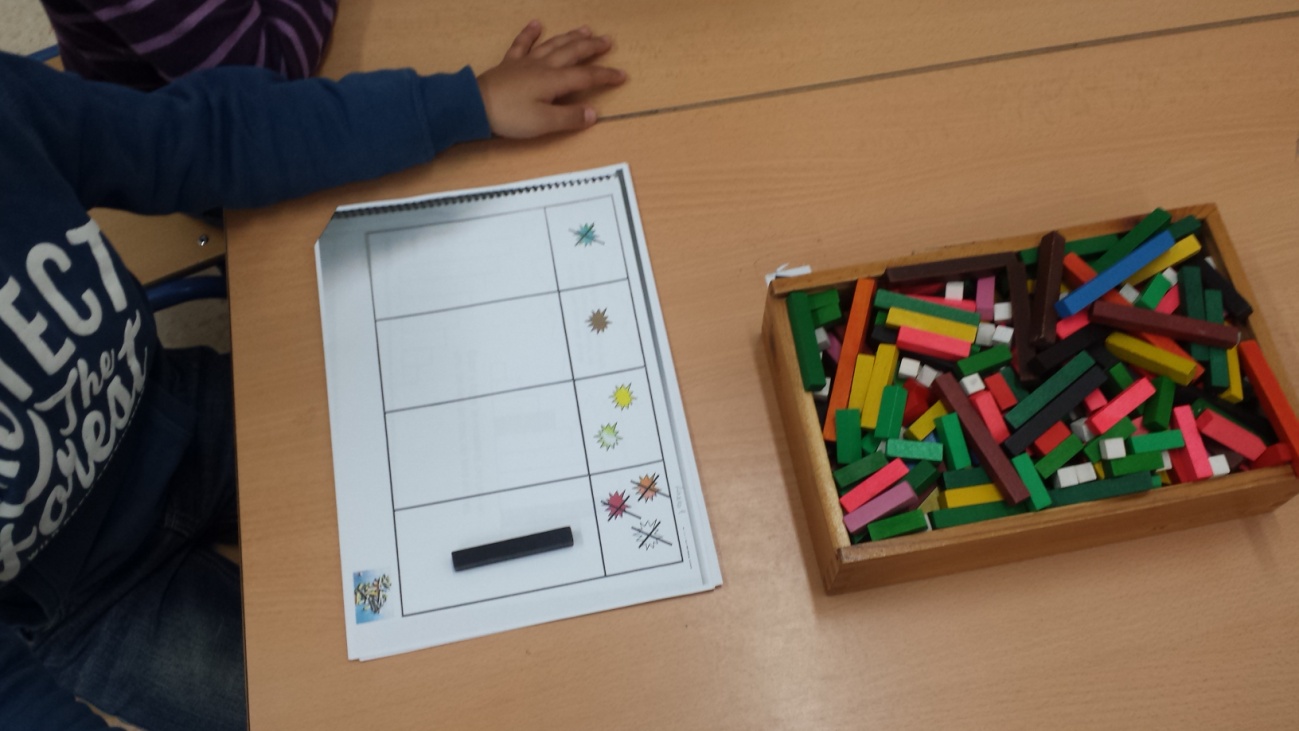 